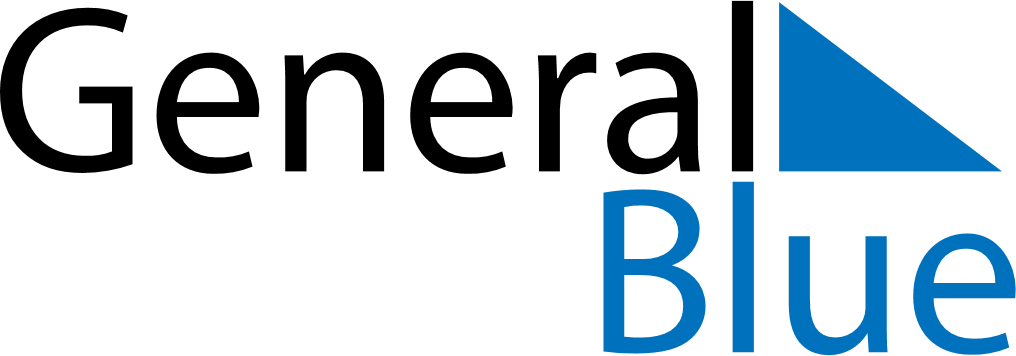 May 2024May 2024May 2024May 2024May 2024May 2024Sandviken, Gaevleborg, SwedenSandviken, Gaevleborg, SwedenSandviken, Gaevleborg, SwedenSandviken, Gaevleborg, SwedenSandviken, Gaevleborg, SwedenSandviken, Gaevleborg, SwedenSunday Monday Tuesday Wednesday Thursday Friday Saturday 1 2 3 4 Sunrise: 4:46 AM Sunset: 8:53 PM Daylight: 16 hours and 6 minutes. Sunrise: 4:44 AM Sunset: 8:55 PM Daylight: 16 hours and 11 minutes. Sunrise: 4:41 AM Sunset: 8:58 PM Daylight: 16 hours and 17 minutes. Sunrise: 4:38 AM Sunset: 9:00 PM Daylight: 16 hours and 22 minutes. 5 6 7 8 9 10 11 Sunrise: 4:35 AM Sunset: 9:03 PM Daylight: 16 hours and 27 minutes. Sunrise: 4:33 AM Sunset: 9:06 PM Daylight: 16 hours and 32 minutes. Sunrise: 4:30 AM Sunset: 9:08 PM Daylight: 16 hours and 38 minutes. Sunrise: 4:27 AM Sunset: 9:11 PM Daylight: 16 hours and 43 minutes. Sunrise: 4:25 AM Sunset: 9:13 PM Daylight: 16 hours and 48 minutes. Sunrise: 4:22 AM Sunset: 9:16 PM Daylight: 16 hours and 53 minutes. Sunrise: 4:19 AM Sunset: 9:18 PM Daylight: 16 hours and 58 minutes. 12 13 14 15 16 17 18 Sunrise: 4:17 AM Sunset: 9:21 PM Daylight: 17 hours and 3 minutes. Sunrise: 4:14 AM Sunset: 9:23 PM Daylight: 17 hours and 8 minutes. Sunrise: 4:12 AM Sunset: 9:26 PM Daylight: 17 hours and 13 minutes. Sunrise: 4:09 AM Sunset: 9:28 PM Daylight: 17 hours and 18 minutes. Sunrise: 4:07 AM Sunset: 9:31 PM Daylight: 17 hours and 23 minutes. Sunrise: 4:05 AM Sunset: 9:33 PM Daylight: 17 hours and 28 minutes. Sunrise: 4:02 AM Sunset: 9:35 PM Daylight: 17 hours and 33 minutes. 19 20 21 22 23 24 25 Sunrise: 4:00 AM Sunset: 9:38 PM Daylight: 17 hours and 37 minutes. Sunrise: 3:58 AM Sunset: 9:40 PM Daylight: 17 hours and 42 minutes. Sunrise: 3:56 AM Sunset: 9:42 PM Daylight: 17 hours and 46 minutes. Sunrise: 3:53 AM Sunset: 9:45 PM Daylight: 17 hours and 51 minutes. Sunrise: 3:51 AM Sunset: 9:47 PM Daylight: 17 hours and 55 minutes. Sunrise: 3:49 AM Sunset: 9:49 PM Daylight: 17 hours and 59 minutes. Sunrise: 3:47 AM Sunset: 9:51 PM Daylight: 18 hours and 4 minutes. 26 27 28 29 30 31 Sunrise: 3:45 AM Sunset: 9:54 PM Daylight: 18 hours and 8 minutes. Sunrise: 3:43 AM Sunset: 9:56 PM Daylight: 18 hours and 12 minutes. Sunrise: 3:42 AM Sunset: 9:58 PM Daylight: 18 hours and 16 minutes. Sunrise: 3:40 AM Sunset: 10:00 PM Daylight: 18 hours and 19 minutes. Sunrise: 3:38 AM Sunset: 10:02 PM Daylight: 18 hours and 23 minutes. Sunrise: 3:37 AM Sunset: 10:04 PM Daylight: 18 hours and 27 minutes. 